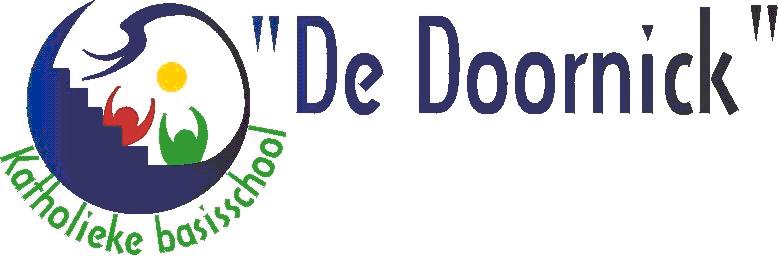 ConceptOpening/ welkomVaststellen agendaAkkoordVaststellen notulen 2 juni 2016Akkoord. Laura zorgt voor plaatsing op de site.Er zijn geen ingekomen stukken.Mededelingen vanuit de GMRSaskia heeft met Marieke (GMR) afgesproken dat de notulen naar de MR gestuurd worden. Er heeft momenteel geen ouder van De Doornick zitting in de GMR. Saskia neemt met Marieke contact op of het nodig is dat er een ouder van De Doornick zitting heeft in de GMR.Mededelingen vanuit de OuderraadGeenMededelingen vanuit de directieHet contract met de SKAR (BSO) is te laat opgezegd. Het contract is nu een jaar verlengd. Het contract loopt nu nog tot 1 augustus 2017.Barbara Bouwman heeft nu zitting in een groepje binnen Stichting De Linge om e.e.a. vorm te geven wat betreft BSO. De VSO van de Doornick is gestopt. De VSO wordt nu verzorgd door Gijsje. Er zijn nog geen leerlingen van De Doornick die hier gebruik van maken.In de nieuwsbrief aangeven wat de mogelijkheden zijn binnen De Doornick. Harry overlegt met Joke.Harry heeft contact gehad met de Dorpscontactpersonen en een delegatie van B&W.Optie: consultatiebureau in de “oude bieb”.De werkgroepen van De Doornick betrekken Gijsje en Merlijn bij de activiteiten.Wie maakt de toiletgroep bij de overblijfruimte schoon? Harry vraagt dit na.Studiedag 8 september: SchoolzelfevaluatieEr is een nieuw format voor de groepsplannen. We hebben meer tools vanuit het Cito LVS om het plan vorm te geven.Studiedag Topondernemers: implementaties  met behulp van een deskundige.Er is een verbeterteam (nieuw dit schooljaar). Hierin zitten alle projectleiders zodat men beter op de hoogt is van elkaars projectplannen.De plannen worden in een computersysteem gezet zodat meer scholen hier gebruik van kunnen maken, Lingebreed, maar ook landelijk.Tevredenheidsonderzoek.Dit onderzoek wordt 18 oktober in het team besproken.Harry geeft de MR alvast een korte samenvatting.Instemming / adviesN.v.t.WebsiteEr komt een nieuw stukje over de MR op de site. De oude foto van de MR wordt eraf gehaald. Actie: nieuwe foto (als we compleet zijn).Het jaarverslag ook op de website plaatsen.Er komt een stukje over de MR in de nieuwsbrief.Rondvraag: Saskia neemt met Harry contact op over de begroting van de MR.Notulen medezeggenschapsraad Donderdag 29 september 2016 om 18.30 uur Aanwezig: Saskia van Alst (vz), Harry Erkens (dir. aanwezig t/m punt 8), Laura Jacobs (team), Maria Huting (team /notulist)Afwezig: Jackie Ummels (secr)